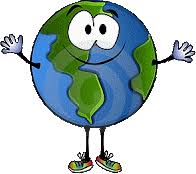 HRVATSKI JEZIK                                                                                VJERONAUKMATEMATIKAU ubirci zadataka riješi str. Prepiši u bilježnicu.Riješi 1. zadatak u udžbeniku.Poslušaj zvučni zapis Nauči dijeliti i ispuni tablicu dijeljenja u udžbeniku. https://www.e-sfera.hr/dodatni-digitalni-sadrzaji/14d74591-4f9e-497c-82e8-e6f29efe0787/Prepisuj red po red i izgovaraj naglas.Riješi zadatke u bilježnicu. 5 : 5 =          10 : 5 =          15 : 5 =      20 : 5 =25 : 5 =        30 : 5 =          35 : 5 =      40 : 5 =Nauči što  je petina nekog broja. 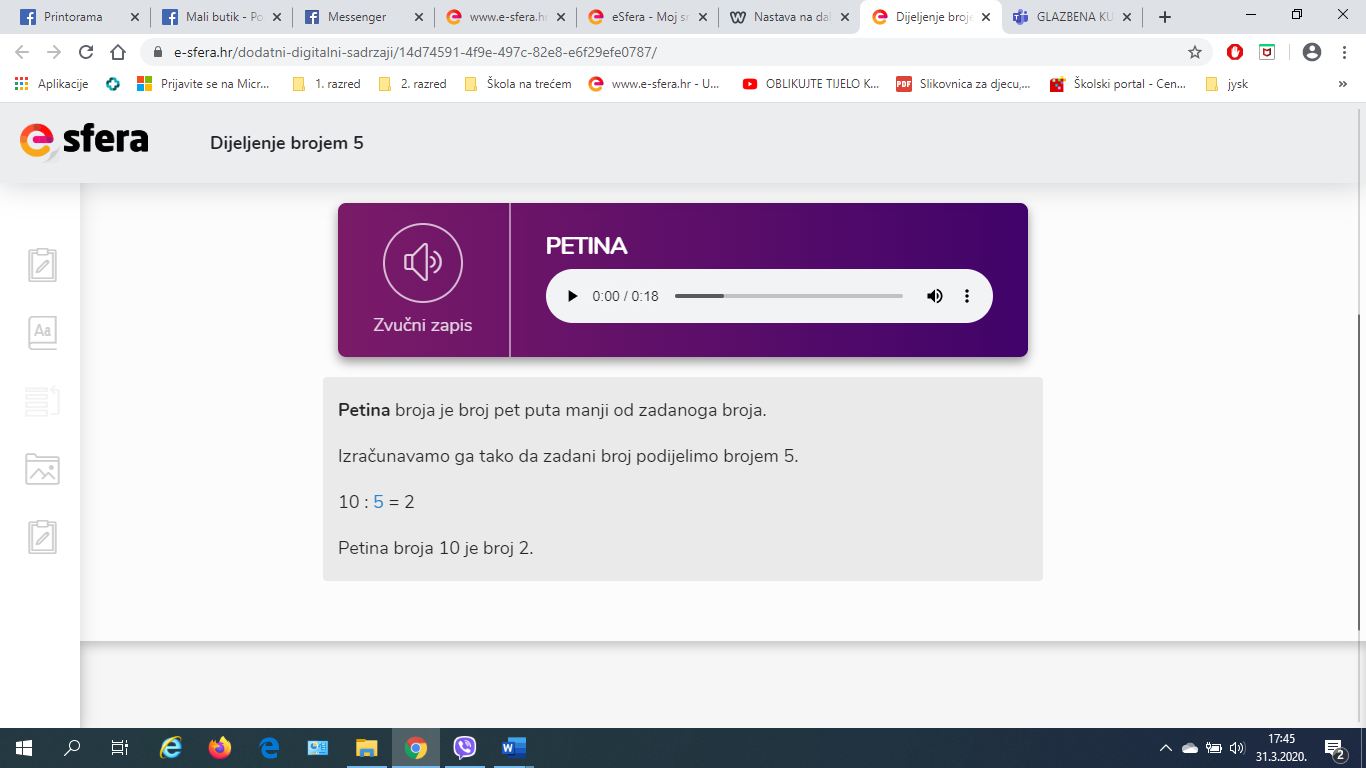 Pročitaj i riješi zadatak o petini. (sivi okvir)Riješi zadatke na 81. stranici. Provjeri svoje znanje na kraju učenja.  https://www.e-sfera.hr/dodatni-digitalni-sadrzaji/14d74591-4f9e-497c-82e8-e6f29efe0787/assets/interactivity/primijeni_znanje_1/index.html Zadaća: Nauči množiti i dijeliti brojevima koje smo učili. Školski radDijeljenje brojem 5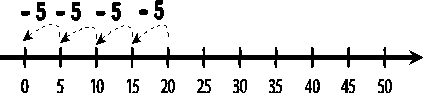 20 – 5 = 1515 – 5 = 10	20 : 5 = 4 jer je 4 ꞏ 5 = 2010 – 5 = 5  5 – 5 = 0     U svakoj kabini bit će četvero putnika.To je PETINA od ukupnog broja putnika.                             5 : 5 = 1      jer je      1 ꞏ 5 =   510 : 5 = 2      jer je      2 ꞏ 5 =  1015 : 5 = 3      jer je      3 ꞏ 5 =  15     20 : 5 = 4      jer je      4 ꞏ 5 =  2025 : 5 = 5     jer je      5 ꞏ 5 = 2530 : 5 = 6     jer je      6 ꞏ 5 = 3035 : 5 = 7     jer je      7 ꞏ 5 = 3540 : 5 = 8     jer je      8 ꞏ 5 = 4045 : 5 = 9     jer je      9 ꞏ 5 = 4550 : 5 = 10   jer je    10 ꞏ 5 = 50